Práce: bakalářskáPosudek: vedoucíhoPráci hodnotil: doc. PhDr. Nikolaj Demjančuk, CSc.Práci předložila: Karel TrčkaNázev práce: Charles Darwin a estetické aspekty vzniku a proměny druhů
1.	CÍL PRÁCE (uveďte, do jaké míry byl naplněn):Cílem práce bylo studium života a díla Charlese Darwina ve vazbě na dobový kulturní kontext. Autor měl za úkol analyzovat Darwinovy pohledy na estetické aspekty vzniku a proměny druhů. Autor postupoval dle zadání bakalářské práce a úspěšně naplnil stanovené záměry.2.	OBSAHOVÉ ZPRACOVÁNÍ (náročnost, tvůrčí přístup, proporcionalita teoretické a vlastní práce, vhodnost příloh apod.): Autor systematicky pracuje s relevantní primární a sekundární literaturou věnovanou estetickým aspektům Darwinova díla. Analyzuje tyto texty a koncipuje svůj vlastní pohled na studované problémy. K dosažení toho slouží promyšlená a odůvodněná struktura práce. První část práce se zabývá životem a dílem Charlese Darwina. Záměrem autora je zde ukázat, jak se významný vědecký objev zformoval v konkrétní podobě dobové kultury a proto také nese v sobě základní její charakteristiky. Druhá část práce pak soustřeďuje pozornost na analýzu estetických a etických aspektů interpretace vzniku a proměny druhů.  Autor postupuje samostatně a kreativně. Výsledkem je ucelená představa o základních idejích a koncepcích spojených s interpretací estetických a etických aspektů významného vědeckého projevu.3.	FORMÁLNÍ ÚPRAVA (jazykový projev, správnost citace a odkazů na literaturu, grafická úprava, přehlednost členění kapitol, kvalita tabulek, grafů a příloh apod.):Jazykový projev práce je dobrý. Odkazy na citovanou literaturu a poznámkový aparát jsou v pořádku. Grafická úprava a členění práce jsou přehledné.4.	STRUČNÝ KOMENTÁŘ HODNOTITELE (celkový dojem z práce, silné a slabé stránky, originalita myšlenek apod.):Předložená práce ukazuje, že si autor kvalifikační práce osvojil základní principy odborné práce, dovede pracovat s odbornou literaturou, analyzovat ji a interpretovat v kontextu vymezeném záměrem práce. Svým obsahem a strukturou vymezuje práce zajímavou cestu pro hlubší a detailnější zpracování tohoto či příbuzných témat věnovaných osobnostem a dějinám vědy. Osvojené a aplikované v práci metodologické postupy mohou být východiskem pro další práci.5.	OTÁZKY A PŘIPOMÍNKY DOPORUČENÉ K BLIŽŠÍMU VYSVĚTLENÍ PŘI OBHAJOBĚ (jedna až tři):6.	NAVRHOVANÁ ZNÁMKA (výborně, velmi dobře, dobře, nevyhověl): velmi dobřeDatum: 	14.08.2013							Podpis: 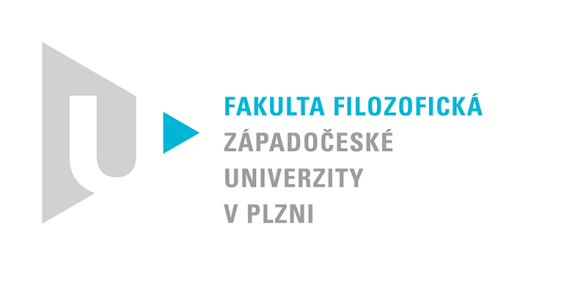 Katedra filozofiePROTOKOL O HODNOCENÍ PRÁCE